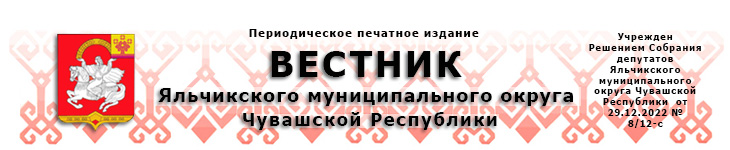 20.10.2023                                                                                                        № 38О назначении публичных слушаний по проекту генерального плана Яльчикского муниципального округа Чувашской РеспубликиВ соответствии с Градостроительным кодексом Российской Федерации, Федеральным законом от 06.10.2003 № 131-ФЗ «Об общих принципах организации местного самоуправления в Российской Федерации», Уставом Яльчикского муниципального округа Чувашской Республики, принятым решением Собрания депутатов Яльчикского муниципального округа Чувашской Республики от 17.11.2022 № 3/2-с, Положением о порядке организации и проведения публичных слушаний на территории Яльчикского муниципального округа Чувашской Республики, утвержденным решением Собрания депутатов Яльчикского муниципального округа Чувашской Республики от 29.09.2022 № 1/15-с, в целях соблюдения прав человека на благоприятные условия жизнедеятельности, прав и законных интересов правообладателей земельных участков и объектов капитального строительства, администрация Яльчикского муниципального округа Чувашской Республики   п о с т а н о в л я е т:Провести публичные слушания по проекту генерального плана Яльчикского  муниципального округа Чувашской Республики (далее-Проект) согласно приложениям №№ 1-10 в соответствии с графиком проведения публичных слушаний по проекту генерального плана Яльчикского муниципального округа (Приложение № 11).Управлению по благоустройству и развитию территорий администрации Яльчикского муниципального округа Чувашской Республики организовать:проведение экспозиций по Проекту по адресам, указанным в приложении №8 к настоящему постановлению, с 16 октября 2023 года по 26 октября 2023 г. (время посещения - в будние (рабочие) дни c 12 ч до 16 ч);консультирование посетителей экспозиций по Проекту состоятся с 8.00 до 10.00 часов 18 октября и 25 октября 2023 года по адресу: с. Яльчики, ул. Иванова, д.16.3. Председательствующими на публичных слушаниях назначить:в населенных пунктах, указанных в п.п 1-5 Графика проведения публичных слушаний - и.о. заместителя главы администрации - начальника управления благоустройству и развитию территорий администрации Яльчикского муниципального округа Чувашской Республики А.Г.Смирнову;в населенных пунктах, указанных в  п.п. 6-9 Графика проведения публичных слушаний – начальника отдела строительства, дорожного хозяйства и ЖКХ Управления по благоустройству и развитию территорий администрации Яльчикского муниципального округа Чувашской Республики Н.П.Петрова.4. Участникам публичных слушаний по Проекту в соответствии с требованиями статьи 5.1 Градостроительного кодекса Российской Федерации обеспечить:представление в целях идентификации сведений о себе (фамилию, имя, отчество (при наличии), дату рождения, адрес места жительства (регистрации) − для физических лиц; наименование, основной государственный регистрационный номер, место нахождения и адрес − для юридических лиц) с приложением документов, подтверждающих такие сведения; представление сведений о правах на земельные участки, объекты капитального строительства, помещения, являющиеся частью указанных объектов капитального строительства, из Единого государственного реестра недвижимости и иных документов, устанавливающих или удостоверяющих их права на такие земельные участки, объекты капитального строительства, помещения, являющиеся частью указанных объектов капитального строительства. 5. Участникам публичных слушаний, прошедшим идентификацию в соответствии с пунктом 4 настоящего постановления, направлять письменные предложения и замечания (при наличии) по Проекту по адресу: Чувашская Республика – Чувашия, Яльчикский муниципальный округ, с. Яльчики, улица Иванова, дом 16, кабинет 5 (тел.8(83549)2-52-81) до 12 октября 2023 года включительно.6. Отделу культуры, социального развития и архивного дела администрации Яльчикского муниципального округа Чувашской Республики обеспечить опубликование настоящего постановления в периодическом печатном издании «Вестник Яльчикского муниципального округа» и размещение на официальном сайте администрации Яльчикского муниципального округа в информационно-телекоммуникационной сети «Интернет». 7. Контроль за исполнением настоящего постановления возложить на и.о. заместителя главы администрации - начальника управления благоустройству и развитию территорий администрации Яльчикского муниципального округа Чувашской Республики А.Г. Смирнову.8. Настоящее постановление вступает в силу со дня его официального опубликования.Глава Яльчикского муниципального округа Чувашской Республики                                                                    Л.В. ЛевыйПриложение №1к постановлению администрацииЯльчикского муниципального округаЧувашской Республикиот 11 октября 2023 № 972Графикпроведения публичных слушаний по проекту генерального плана Яльчикского муниципального округа Чувашской РеспубликиО внесении изменений в постановление администрации Яльчикского района от 20.08.2019 г. № 511 «Об утверждении Правил персонифицированного финансирования дополнительного образования детей в Яльчикском районе»В целях приведения муниципальных нормативных актов в соответствие с распоряжением Кабинета Министров Чувашской Республики от 15.08.2019 г. № 737-р «О внедрении системы персонифицированного финансирования дополнительного образования детей в Чувашской Республике», приказом Министерства образования Чувашской Республики от 16.08.2023 № 1801 «Об утверждении правил персонифицированного учета детей, обучающихся по дополнительным общеобразовательным программам, в Чувашской Республике»  п о с т а н о в л я е т:Внести в постановление администрации Яльчикского района от 20.08.2019 г. № 511 «Об утверждении Правил персонифицированного финансирования дополнительного образования детей в Яльчикском районе» следующие изменения:Пункт 1 изложить в следующей редакции:«1.Обеспечить на территории Яльчикского муниципального округа Чувашской Республики реализацию системы персонифицированного учета детей, обучающихся по дополнительным общеобразовательным программам, реализуемых муниципальными учреждениями Яльчикского муниципального округа.».Пункт 2 изложить в следующей редакции:«2.Утвердить Правила персонифицированного учета детей, обучающихся по дополнительным общеобразовательным программам, реализуемых муниципальными учреждениями Яльчикского муниципального округа (приложение № 1).».Пункт 4 изложить в следующей редакции:«4.Отделу образования и молодежной политики администрации Яльчикского муниципального округа обеспечить реализацию системы персонифицированного учета детей, обучающихся по дополнительным общеобразовательным программам, в муниципальных организациях, реализующих дополнительные общеобразовательные программы.».       2. Муниципальному опорному центру «Муниципальное бюджетное учреждение дополнительного образования «Дом детского творчества» Яльчикского муниципального округа Чувашской Республики» обеспечить взаимодействие с оператором персонифицированного учета Чувашской Республики, содействовать информированию о системе персонифицированного учета детей, обучающихся по дополнительным общеобразовательным программам, реализуемых муниципальными учреждениями Яльчикского муниципального округа Чувашской Республики, организационному и методическому сопровождению реализации системы».       3. Приложение 1 к постановлению изложить в редакции согласно приложению к настоящему постановлению.       4. Разместить настоящее постановление на сайте администрации Яльчикского муниципального округа Чувашской Республике.       5.  Контроль за исполнением настоящего постановления возложить на заместителя главы администрации муниципального округа – начальника отдела образования и молодежной политики администрации Яльчикского муниципального округа Чувашской Республики Николаева В.А.       6.     Настоящее постановление вступает в силу с 1 сентября 2023 года.Глава Яльчикского муниципального округаЧувашской Республики                                                                                Л.В. ЛевыйПриложение 1 утверждено постановлением администрации Яльчикского муниципального округа Чувашской Республикиот 12.10.2023 № 974Правила персонифицированного учета детей, обучающихся по дополнительным общеобразовательным программам, реализуемых муниципальными учреждениями Яльчикского муниципального округаПравила персонифицированного учета детей, обучающихся по дополнительным общеобразовательным программам, реализуемых муниципальными учреждениями Яльчикского муниципального округа Чувашской Республики (далее – Правила) регулируют функционирование системы персонифицированного учета детей (далее – система персонифицированного учета), функционирование которой осуществляется в Яльчикском муниципальном округе с целью реализации приказа Министерства образования Чувашской Республики от 16.08.2023 г. № 1801 «Об утверждении Правил персонифицированного учета детей, обучающихся по дополнительным общеобразовательным программам, в Чувашской Республике» (далее – региональные Правила). Система персонифицированного учета осуществляется посредством создания в региональном навигаторе реестровых записей о детях, обучающихся по дополнительным общеобразовательным программам, реализуемым муниципальными организациями Яльчикского муниципального округа. Настоящие Правила используют понятия, предусмотренные региональными Правилами. В целях обеспечения системы персонифицированного учета муниципальный опорный центр «Муниципальное бюджетное учреждение дополнительного образования «Дом детского творчества» Яльчикского муниципального округа Чувашской Республики» обеспечивает включение сведений о муниципальных организациях Яльчикского муниципального органа, реализующих дополнительные общеобразовательные программы, в региональный навигатор.В целях обеспечения системы персонифицированного учета муниципальные организации Яльчикского муниципального органа включают сведения о реализуемых ими дополнительных общеобразовательных программах в региональный навигатор. По всем вопросам, специально не урегулированным в настоящих Правилах, органы местного самоуправления муниципального образования, а также организации, находящиеся в их ведении, руководствуются региональными Правилами. ______________О назначении публичных слушаний по проекту правил землепользования и застройки муниципального образования Яльчикского муниципального округа Чувашской РеспубликиВ соответствии с Градостроительным кодексом Российской Федерации, Федеральным законом от 06.10.2003 № 131-ФЗ «Об общих принципах организации местного самоуправления в Российской Федерации», Уставом Яльчикского муниципального округа Чувашской Республики, принятым решением Собрания депутатов Яльчикского муниципального округа Чувашской Республики от 17.11.2022 № 3/2-с, Положением о порядке организации и проведения публичных слушаний на территории Яльчикского муниципального округа Чувашской Республики, утвержденным решением Собрания депутатов Яльчикского муниципального округа Чувашской Республики от 29.09.2022 № 1/15-с, в целях соблюдения прав человека на благоприятные условия жизнедеятельности, прав и законных интересов правообладателей земельных участков и объектов капитального строительства, администрация Яльчикского муниципального округа Чувашской Республики   п о с т а н о в л я е т:Провести публичные слушания по проекту правил землепользования и застройки муниципального образования Яльчикского муниципального округа Чувашской Республики (далее-Проект) согласно приложениям № 3 в соответствии с графиком проведения публичных слушаний по проекту правил землепользования и застройки муниципального образования Яльчикского муниципального округа Чувашской Республики (Приложение № 4).Отделу экономики, имущественных, земельных отношений и инвестиционной деятельности организовать:проведение экспозиций по Проекту по адресам, указанным в приложении № 4 к настоящему постановлению, с 16 октября 2023 года по 26 октября 2023 г. (время посещения - в будние (рабочие) дни c 12 ч до 16 ч);консультирование посетителей экспозиций по Проекту состоятся с 8.00 до 10.00 часов 18 октября и 25 октября 2023 года по адресу: с. Яльчики, ул. Иванова, д.16.3. Председательствующей на публичных слушаниях назначить:в населенных пунктах, указанных в п.п 1-9 Графика проведения публичных слушаний - и.о. заместителя главы администрации - начальника управления благоустройству и развитию территорий администрации Яльчикского муниципального округа Чувашской Республики А.Г.Смирнову.4. Участникам публичных слушаний по Проекту в соответствии с требованиями статьи 5.1 Градостроительного кодекса Российской Федерации обеспечить:представление в целях идентификации сведений о себе (фамилию, имя, отчество (при наличии), дату рождения, адрес места жительства (регистрации) − для физических лиц; наименование, основной государственный регистрационный номер, место нахождения и адрес − для юридических лиц) с приложением документов, подтверждающих такие сведения; представление сведений о правах на земельные участки, объекты капитального строительства, помещения, являющиеся частью указанных объектов капитального строительства, из Единого государственного реестра недвижимости и иных документов, устанавливающих или удостоверяющих их права на такие земельные участки, объекты капитального строительства, помещения, являющиеся частью указанных объектов капитального строительства. 5. Участникам публичных слушаний, прошедшим идентификацию в соответствии с пунктом 4 настоящего постановления, направлять письменные предложения и замечания (при наличии) по Проекту по адресу: Чувашская Республика – Чувашия, Яльчикский муниципальный округ, с. Яльчики, улица Иванова, дом 16, кабинет 5 (тел.8(83549)2-52-81, 2-57-30) до 16 октября 2023 года включительно.6. 2.	Отделу культуры, социального развития и архивного дела администрации Яльчикского муниципального округа Чувашской Республики обеспечить опубликование настоящего постановления в периодическом печатном издании «Вестник Яльчикского муниципального округа» и размещение на официальном сайте администрации Яльчикского муниципального округа в информационно-телекоммуникационной сети «Интернет». 7. Контроль за исполнением настоящего постановления возложить на и.о. заместителя главы администрации - начальника управления благоустройству и развитию территорий администрации Яльчикского муниципального округа Чувашской Республики А.Г. Смирнову.8. Настоящее постановление вступает в силу со дня его официального опубликования.Глава Яльчикского муниципального округа Чувашской Республики                                                                    Л.В. ЛевыйПриложение №4к постановлению администрацииЯльчикского муниципального округаЧувашской Республикиот 12 октября 2023 № 976Графикпроведения публичных слушаний по проекту правил землепользования и застройки муниципального образования Яльчикского муниципального округа Чувашской РеспубликиОб утверждении Правил пользованияводными        объектами          общегопользования для личных  и  бытовыхнужд   на   территории    Яльчикскогомуниципального округа     ЧувашскойРеспублики         В соответствии с пунктом 3 статьи 6, пунктами 4 и 5 статьи 27 Водного кодекса Российской Федерации, в целях установления единых условий и требований, предъявляемых к использованию водных объектов для личных и бытовых нужд, обеспечению безопасности людей в местах массового отдыха населения, администрация Яльчикского муниципального округа Чувашской Республики  п о с т а н о в л я е т:         1. Утвердить прилагаемые Правила пользования водными объектами общего пользования для личных  и  бытовых нужд на территории Яльчикского муниципального округа Чувашской Республики.         2. Признать утратившими  силу:         - постановление администрации Яльчикского муниципального округа Чувашской Республики от 06.07.2023 № 505 «Об утверждении Правил  пользования водными объектами общего пользования для личных и бытовых нужд на территории Яльчикского муниципального округа Чувашской Республики»;         - постановление администрации Яльчикского района  Чувашской Республики от 05.04.2018  № 227 «О внесении изменений в постановление администрации Яльчикского района Чувашской Республики от 14.09.2017 №811».       3. Контроль за выполнением настоящего постановления оставляю за собой.      4. Настоящее постановление вступает в силу после  его официального опубликования.Глава Яльчикского муниципального округа   Чувашской        Республики                                                    Л.В. ЛевыйПриложениеутверждено постановлением Яльчикского муниципального округа Чувашской Республики от 20.10.2023 г. № 998Правила использования водных объектов общего пользования, расположенных на территории Яльчикского муниципального округа Чувашской Республики, для личных и бытовых нуждОбщие положения1.1.	 Настоящие Правила использования водных объектов общего пользования, расположенных на территории Батыревского муниципального округа Чувашской Республики, для личных и бытовых нужд (далее - Правила), разработаны в соответствии со статьями 6, 27 Водного кодекса Российской Федерации от 03.06.2006 №74-ФЗ, пунктом 28 части первой статьи 15 Федерального закона от 06.10.2003 №131-Ф3 "Об общих принципах организации местного самоуправления в Российской Федерации", Уставом Яльчикского муниципального округа Чувашской Республики и обязательны для выполнения всеми физическими и юридическими лицами на территории Яльчикского муниципального округа Чувашской республики.1.2.	 Основные понятия, используемые в настоящих Правилах:-	 водный объект - природный или искусственный водоем, водоток либо иной объект, постоянное или временное сосредоточение вод в котором имеет характерные формы и признаки водного режима;-	 водный объект общего пользования - поверхностный водный объект, находящийся в государственной или муниципальной собственности, доступный для бесплатного использования гражданами для удовлетворения личных и бытовых нужд, если иное не предусмотрено Водным кодексом Российской Федерации;-	 водопользователь - физическое лицо или юридическое лицо, которым предоставлено право пользования водным объектом;-	 водопотребление - потребление воды из систем водоснабжения;-	 использование водных объектов (водопользование) - использование различными способами водных объектов для удовлетворения потребностей Батыревского муниципального района, физических лиц, юридических лиц;-	 сточные воды - дождевые, талые, инфильтрационные, поливомоечные, дренажные воды, сточные воды централизованной системы водоотведения и другие воды, отведение (сброс) которых в водные объекты осуществляется после их использования или сток которых осуществляется с водосборной площади;-	 личные и бытовые нужды - личные, семейные, домашние нужды, не связанные с осуществлением производственной и предпринимательской деятельности.1.3.	 Использование водных объектов общего пользования для рекреационных целей (отдыха, туризма, спорта) осуществляется с учетом действующего законодательства и настоящих Правил.1.4.	 Поверхностные водные объекты, находящиеся в государственной или муниципальной собственности, являются водными объектами общего пользования, то есть общедоступными водными объектами, если иное не предусмотрено Водным кодексом Российской Федерации.1.5.	 Водоохранными зонами являются территории, которые примыкают к береговой линии рек, каналов, озёр, водохранилищ, и на которых устанавливается специальный режим осуществления хозяйственной и иной деятельности в целях предотвращения загрязнения, засорения, заиления указанных водных объектов и истощения их вод, а также сохранения среды обитания водных биологических ресурсов и других объектов животного и растительного мира.1.6.	 В границах водоохранных зон устанавливаются прибрежные защитные полосы, на территориях которых вводятся дополнительные ограничения хозяйственной и иной деятельности.1.7.	 Береговой полосой водного объекта общего пользования является полоса земли, предназначенная для общего пользования, вдоль береговой линии водного объекта. Ширина береговой полосы водных объектов общего пользования в соответствии со статьей 6 Водного кодекса Российской Федерации составляет двадцать метров, за исключением береговой полос каналов, а также рек и ручьев, протяженность которых от истока до устья не более чем десять километров. Ширина береговой полосы каналов, а также рек и ручьев, протяженность которых от истока до устья не более чем десять километров, составляет пять метров.2.	Правила использования водных объектов общего пользования, расположенных на территории Яльчикского муниципального округа Чувашской Республики для личных и бытовых нужд2.1.	 Каждый гражданин вправе иметь доступ к водным объектам общего пользования и бесплатно использовать их для личных и бытовых нужд, если иное не установлено Водным кодексом Российской Федерации, другими федеральными законами, а также пользоваться (без использования механических транспортных средств) береговой полосой таких водных объектов для передвижения и пребывания около них, в том числе для осуществления любительского и спортивного рыболовства и причаливания плавучих средств.Для питьевого и хозяйственно-бытового водоснабжения должны использоваться водные объекты общего пользования, защищенные от загрязнения и засорения, пригодность которых для указанных целей определяется на основании санитарно-эпидемиологического заключения. Запрещается использование водных объектов общего пользования для целей питьевого и хозяйственно-бытового водоснабжения в случаях установления ограничения водопользования.2.2.	 Водные объекты общего пользования используются гражданами в целях удовлетворения личных и бытовых нужд для:-	 забора воды с целью полива садовых, огородных, дачных земельных участков, ведения личного подсобного хозяйства, а также водопоя, проведения работ по уходу за сельскохозяйственными животными;-	 плавания и причаливания плавучих средств, маломерных судов и других технических средств, предназначенных для отдыха на водных объектах, которые в соответствии с законодательством Российской Федерации не подлежат государственной регистрации в Государственной инспекции по маломерным судам (далее - ГИМС), находящихся в частной собственности и не используемых для осуществления предпринимательской деятельности;-	 плавания маломерных судов, водных мотоциклов, спортивных катеров и других технических средств, подлежащих регистрации в ГИМС, осуществляется в соответствии с Правилами пользования маломерных судов на водных объектах Российской Федерации и иными Правилами, обеспечивающими безаварийное плавание судов, безопасность людей на воде и охрану окружающей природной среды;-	 любительского и спортивного рыболовства в соответствии с законодательством о водных биологических ресурсах;-	 купания, отдыха, туризма, занятия спортом и удовлетворения иных личных и бытовыхнужд;-	 тушения пожаров.2.3.	 При использовании водных объектов общего пользования для личных и бытовых нужд запрещается:-	 сброс сточных вод, не подвергшихся санитарной очистке, обезвреживанию, а также сточных вод, не соответствующих требованиям технических регламентов в водные объекты при отсутствии решения о предоставлении данного водного объекта в пользование в целях сброса сточных вод и (или) дренажных вод;-	 захоронение в водных объектах общего пользования и на территории водоохранных зон и прибрежных защитных полос жидких и твердых бытовых отходов;-	 размещение на береговой полосе водного объекта свалок;-	 размещение отвалов размываемых грунтов;-складирование бытового и строительного мусора, минеральных удобрений и ядохимикатов; снега и сколов льда, счищаемых с внутриквартальных, дворовых территорий, территорий хозяйствующих субъектов; листвы; обрезков деревьев (кустарников), сметаемых с внутриквартальных, дворовых территорий, территорий хозяйствующих субъектов;-	 занимать береговые полосы водного объекта общего пользования, а также размещение в ее пределах устройств и сооружений, ограничивающих свободный доступ к водному объекту;-	 производить забор водных ресурсов для целей питьевого и хозяйственно-бытового водоснабжения в случаях установления ограничения пользования водным объектом; -	 движение и стоянка автотранспортных средств (кроме автомобилей специального назначения) в пределах береговой полосы водного объекта, за исключением их движения по дорогам и стоянки в специально оборудованных местах, имеющих твердое покрытие;-	 мойка транспортных средств и другой техники;-	 купание у пристаней, в пределах запретных и охраняемых зон водопроводных и иных сооружений, а также в других запрещенных местах, где выставлены информационные ограничительные знаки или предупредительные щиты, и вне оборудованных мест;-	 продажа спиртных напитков в местах массового отдыха у воды, распитие спиртных напитков, купание в состоянии алкогольного, наркотического опьянения;-	 снятие и самовольная установка оборудования и средств обозначения участков водных объектов;-	 стирка белья и купание животных в местах, отведенных для купания людей, и выше по их течению до 500 м;-	 создание препятствий водопользователям, осуществляющим пользование водным объектом общего пользования на основаниях, установленных законодательством Российской Федерации, ограничение их прав, а также создание помех и опасности для судоходства и людей.На водных объектах общего пользования могут быть установлены иные запреты в случаях, предусмотренных законодательством Российской Федерации и законодательством Чувашской Республики.2.4.	 Использование водных объектов общего пользования гражданами для целей, не связанных с удовлетворением личных и бытовых нужд, осуществляется на основании договоров водопользования или решений о предоставлении водных объектов в пользование, если иное не предусмотрено Водным кодексом Российской Федерации.2.5.	 При использовании водных объектов общего пользования физические и юридические лица обязаны:-	 оказать посильную помощь, терпящему бедствие на воде;знать и соблюдать требования, установленные водным законодательством, законодательством в области охраны окружающей среды, в том числе об особо охраняемых природных территориях, о санитарно-эпидемиологическом благополучии населения, о водных биоресурсах и настоящими Правилами;-	 выполнять предписания должностных лиц, осуществляющих государственный контроль и надзор за использованием и охраной водных объектов, а также должностных лиц, осуществляющих на территории Батыревского муниципального округа Чувашской Республики контроль за благоустройством и санитарным состоянием муниципального округа.2.6.	 В зимний период площадками для катания на коньках на водных объектах общего пользования разрешается пользоваться после тщательной проверки прочности льда, толщина которого должна быть не менее 12 сантиметров, а при массовом катании - не менее 25 сантиметров.2.7.	 Во время рыбной ловли в зимний период нельзя пробивать большое количество лунок на ограниченной площади, прыгать и бегать по льду, собираться большими группами.2.8.	 Проектирование, размещение, строительство, реконструкция, ввод в эксплуатацию и эксплуатация зданий, строений, сооружений для рекреационных целей, в том числе для обустройства пляжей, осуществляются в соответствии с градостроительным и водным законодательством.3.	Приостановление или ограничение водопользования3.1 Водопользование может быть приостановлено или ограничено в случаях: •-	 угрозы причинения вреда жизни или здоровью человека;-	 возникновения чрезвычайных ситуаций природного и техногенного характера;-	 причинения вреда окружающей среде, объектам культурного наследия;-	 установлении охранных зон гидроэнергетических объектов;-	 в иных предусмотренных федеральными законами случдях.3.2.	На водных объектах общего пользования могут быть запрещены: забор (изъятие) водных ресурсов для целей питьевого и хозяйственно-бытового водоснабжения, купания, использование маломерных судов, водных мотоциклов и других технических средств,предназначенных для отдыха на водных объектах, водопой, а также установлены иные запреты в случаях, предусмотренных законодательством Российской Федерации и Чувашской Республики.3.3.	Приостановление водопользования в случаях, предусмотренных законодательством Российской Федерации, Чувашской Республики осуществляется в судебном порядке. В иных случаях приостановление водопользования осуществляется постановлением администрации Яльчикского муниципального округа Чувашской Республики.4.	Информирование населения об ограничениях водопользования на водных объектах общего пользованияПредоставление гражданам информации об ограничении водопользования на водных объектах общего пользования, расположенных на территории Яльчикского муниципального округа Чувашской Республики осуществляется:-	 через средства массовой информации (печатные издания, телевидение, радио), сеть Интернет на официальном сайте администрации Яльчикского муниципального округа Чувашской Республики, через социальные сети;-	 путём установления специальных знаков, содержащих информацию об ограничении использования водных объектов общего пользования.5. Ответственность за нарушение правил использования водных объектов общего пользования для личных и бытовых нужд.4.1.	 Лица, виновные в нарушении установленных условий общего водопользования, несут ответственность в соответствии с законодательством Российской Федерации, законодательством Чувашской Республики. Привлечение к ответственности за нарушение водного законодательства не освобождает виновных лиц от обязанности устранить допущенные нарушения и возместить причиненный ими ущерб.4.2.	 Контроль за санитарным состоянием водных объектов общего пользования и пригодностью поверхностных вод для купания осуществляют соответствующие государственные службы во взаимодействии с администрацией Яльчикского муниципального округа Чувашской Республики.______________________Утверждено:постановлением администрации Яльчикского муниципального округа Чувашской Республикиот  «11» октября 2023 года  № 971Извещение о проведение аукциона в электронной форме на право заключения договоров аренды земельных участковАдминистрация Яльчикского муниципального округа Чувашской Республики, сообщает о проведении аукциона в электронной форме, открытого по составу участников и по форме подачи предложений о цене права на заключение договоров аренды земельных участков.Организатор аукциона (уполномоченный орган) - Администрация Яльчикского муниципального округа Чувашской Республики.Организация аукциона осуществляется в соответствии с Гражданским кодексом Российской Федерации, Земельным кодексом Российской Федерации.РАЗДЕЛ 1. СВЕДЕНИЯ О ПРЕДМЕТЕ ЭЛЕКТРОННОГО АУКЦИОНА  Лот № 1 право на заключение договора аренды земельного участка из земель сельскохозяйственного назначения на территории Яльчикского муниципального округа Чувашской Республики и государственная собственность на которые не разграничена:  Местоположение: Чувашская Республика, Яльчикский район, Сабанчинское сельское поселение.Площадь: 7039 кв.м.Кадастровый номер: 21:25:110101:384вид права – арендаСведения о правах: Земельный участок, государственная собственность на который не разграничена. Ограничения (обременения права) не зарегистрированы.Разрешенное использование: сельскохозяйственное использование.Категория земель: земли сельскохозяйственного назначения.Начальная цена размера годовой арендной платы: 915 (Девятьсот пятнадцать) руб. 42 коп.Величина повышения арендной платы (шаг аукциона) – 27 (Двадцать семь) руб. 45 коп. (3 % от начального размера арендной платы земельного участка) и не изменяется в течение всего аукциона.Размер задатка на участие в аукционе  устанавливается в сумме: 457 (Четыреста пятьдесят семь) руб. 71 коп. (50 % от начального размера арендной платы земельного участка).Срок аренды земельного участка: 20 лет.Размер взимаемой с победителя электронного аукциона или иных лиц, с которыми в соответствии с пунктами 13, 14, 20 и 25 статьи 39.12 Земельного Кодекса заключается договор аренды земельного участка, находящегося в государственной или муниципальной собственности, платы оператору электронной площадки за участие в электронном аукционе составляет 10 (Десять) руб. 98 коп. (1,2 %  от начального размера арендной платы земельного участка).Лот № 2 право на заключение договора аренды земельного участка из земель сельскохозяйственного назначения на территории Яльчикского муниципального округа Чувашской Республики и государственная собственность на которые не разграничена:Местоположение: Чувашская Республика, Яльчикский район, Кильдюшевское сельское поселение.Площадь: 112283 кв.м.Кадастровый номер: 21:25:030401:425вид права – арендаСведения о правах: Земельный участок, государственная собственность на который не разграничена. Ограничения (обременения права) не зарегистрированы.Разрешенное использование: сельскохозяйственное использование.Категория земель: земли сельскохозяйственного назначения.Начальная цена размера годовой арендной платы: 12 867 (Двенадцать тысяч восемьсот шестьдесят семь) руб. 63 коп.Величина повышения арендной платы (шаг аукциона) – 386 (Триста восемьдесят шесть) руб. 01 коп.  (3 % от начального размера арендной платы земельного участка) и не изменяется в течение всего аукциона.Размер задатка на участие в аукционе  устанавливается в сумме: 6 433 (Шесть тысяч четыреста тридцать три) руб. 81 коп.  (50 % от начального размера арендной платы земельного участка).Срок аренды земельного участка: 20 лет.Размер взимаемой с победителя электронного аукциона или иных лиц, с которыми в соответствии с пунктами 13, 14, 20 и 25 статьи 39.12 Земельного Кодекса заключается договор аренды земельного участка, находящегося в государственной или муниципальной собственности, платы оператору электронной площадки за участие в электронном аукционе составляет 154 (Сто пятьдесят четыре) руб. 41 коп.  (1,2 %  от начального размера арендной платы земельного участка).Лот № 3 право на заключение договора аренды земельного участка из земель сельскохозяйственного назначения на территории Яльчикского муниципального округа Чувашской Республики и государственная собственность на которые не разграничена:Местоположение: Чувашская Республика, Яльчикский район, Малотаябинское  сельское поселение.Площадь: 25712 кв.м.Кадастровый номер: 21:25:070401:37вид права – арендаСведения о правах: Земельный участок, государственная собственность на который не разграничена. Ограничения (обременения права) не зарегистрированы.В соответствии с частью 4 статьи 18 Федерального закона от 24 июля 2007 года N 209-ФЗ "О развитии малого и среднего предпринимательства в Российской Федерации" постановлением администрации Яльчикского района Чувашской Республики от 25.11.2022 №788 земельный участок включен в Перечень муниципального имущества Яльчикского района Чувашской Республики для предоставления его во владение и (или) в пользование на долгосрочной основе субъектам малого и среднего предпринимательства и организациям, образующим инфраструктуру поддержки субъектов малого и среднего предпринимательства. Льготы по арендной плате в отношении земельного участка, включенного в Перечень, муниципальными правовыми актами не установлены. Заявители декларируют свою принадлежность к субъектам малого и среднего предпринимательства путем представления в форме документа на бумажном носителе или в форме электронного документа сведений из единого реестра субъектов малого и среднего предпринимательства, ведение которого осуществляется в соответствии с указанным Федеральным законом, либо заявляют о своем соответствии условиям отнесения к субъектам малого и среднего предпринимательства в соответствии с частью 5 статьи 4 указанного Федерального закона.Разрешенное использование: сельскохозяйственное использование.Категория земель: земли сельскохозяйственного назначения.Начальная цена размера годовой арендной платы: 3 058 (Три тысячи пятьдесят восемь) руб. 44 коп.Величина повышения арендной платы (шаг аукциона) – 91 (Девяносто один) руб. 74 коп.  (3 % от начального размера арендной платы земельного участка) и не изменяется в течение всего аукциона.Размер задатка на участие в аукционе  устанавливается в сумме: 1 529 (Одна тысяча пятьсот двадцать девять) руб. 22 коп.  (50 % от начального размера арендной платы земельного участка).Срок аренды земельного участка: 20 лет.Размер взимаемой с победителя электронного аукциона или иных лиц, с которыми в соответствии с пунктами 13, 14, 20 и 25 статьи 39.12 Земельного Кодекса заключается договор аренды земельного участка, находящегося в государственной или муниципальной собственности, платы оператору электронной площадки за участие в электронном аукционе составляет 36 (Тридцать шесть) руб. 70 коп. (1,2 %  от начального размера арендной платы земельного участка).Лот № 4 право на заключение договора аренды земельного участка из земель сельскохозяйственного назначения на территории Яльчикского муниципального округа Чувашской Республики и государственная собственность на которые не разграничена:Местоположение: Чувашская Республика, Яльчикский район, Большеяльчикское сельское поселение.Площадь: 8419 кв.м.Кадастровый номер: 21:25:000000:3343вид права – арендаСведения о правах: Земельный участок, государственная собственность на который не разграничена. Ограничения (обременения права) не зарегистрированы.Разрешенное использование: сельскохозяйственное использование.Категория земель: земли сельскохозяйственного назначения.Начальная цена размера годовой арендной платы: 964 (Девятьсот шестьдесят четыре) руб. 82 коп.Величина повышения арендной платы (шаг аукциона) – 28 (Двадцать восемь) руб. 95 коп.  (3 % от начального размера арендной платы земельного участка) и не изменяется в течение всего аукциона.Размер задатка на участие в аукционе  устанавливается в сумме: 482 (Четыреста восемьдесят два) руб. 41 коп.  (50 % от начального размера арендной платы земельного участка).Срок аренды земельного участка: 20 лет.Размер взимаемой с победителя электронного аукциона или иных лиц, с которыми в соответствии с пунктами 13, 14, 20 и 25 статьи 39.12 Земельного Кодекса заключается договор аренды земельного участка, находящегося в государственной или муниципальной собственности, платы оператору электронной площадки за участие в электронном аукционе составляет 11 (Одиннадцать) руб. 57 коп.  (1,2 %  от начального размера арендной платы земельного участка).РАЗДЕЛ 2. МЕСТО, дата И время проведения аукциона2.1. Дата и время начала приема заявок на участие в аукционе –  23 октября 2023  года,            08 часов 00 минут.2.2. Дата и время окончания приема заявок на участие в аукционе – 18 ноября  2023 года, 16 часов 00 минут. 2.3. Рассмотрения заявок на участие в аукционе – 20 ноября 2023 года, в 11 часов 00 минут.2.4. Место приема Заявок на участие в аукционе: электронная торговая площадка РОСЭЛТОРГ http://www.roseltorg.ru.2.1. Место подачи (приема) заявок и место проведения аукциона: Единая электронная торговая площадка (ЕЭТП) - https://www.roseltorg.ru, (далее- также электронная площадка).2.5. Проведение аукциона 23 ноября 2023 года в 10 часов 00 минут по московскому времени на электронной торговой площадке РОСЭЛТОРГ https://www.roseltorg.ru.РАЗДЕЛ 3. УСЛОВИЯ АУКЦИОНА3.1. Электронный аукцион проводится на электронной площадке, указанной в п. 2.1. Раздела 2 настоящего Извещения о проведение аукциона в электронной форме на право заключения договоров аренды земельных участков (далее-Извещение) в соответствии с законодательством Российской Федерации о контрактной системе в сфере закупок, товаров, работ, услуг для обеспечения государственных и муниципальных нужд.3.2. Участники электронного аукциона должны быть зарегистрированные и аккредитованные на электронной площадке в порядке, установленном Регламентом электронной площадки.	3.3. Участники электронного аукциона должны соответствовать требованиям, установленным законодательством Российской Федерации к таким участникам, а также настоящим Извещением, в том числе необходимо внесение в установленном порядке задатка.3.4. Лицо, изъявившее желание участвовать в электронном аукционе и согласное с его условиями, представляет в составе Заявки документы в электронном виде в соответствии с настоящим Извещением.3.5. Размер взымаемой с победителя электронного аукциона или иных лиц, с которыми в соответствии с пунктами 13, 14, 20 и 25 статьи 39.12 Земельного кодекса Российской Федерации заключается договор аренды земельного участка, платы оператору электронной площадки за участие в электронном аукционе – 1% от начальной цены предмета аукциона и не более 2 000 рублей (включая НДС).РАЗДЕЛ 4. Порядок регистрации на электронной площадке4.1. Для обеспечения доступа к участию в электронном аукционе Заявителям необходимо пройти процедуру регистрации на электронной площадке.4.2. Регистрация на электронной площадке осуществляется без взимания платы.4.3. Регистрации на электронной площадке подлежат Заявители, ранее не зарегистрированные на электронной площадке или регистрация которых на электронной площадке была ими прекращена.4.4. Регистрация на электронной площадке проводится в соответствии с Регламентом электронной площадки.РАЗДЕЛ 5. Порядок ознакомления с документами и информацией о ПРЕДМЕТЕ АУКЦИОНА5.1. Извещение о проведении аукциона размещается на официальном сайте Российской Федерации для размещения информации о проведении торгов (https://torgi.gov.ru/new), официальном сайте Продавца – Администрация Яльчикского муниципального округа Чувашской Республики (http://yaltch@cap.ru), на электронной площадке (https://www.roseltorg.ru).5.2. Любое заинтересованное лицо, прошедшее аккредитацию на определенной для проведения электронного аукциона электронной площадке, вправе направить посредством функционала электронной площадки запрос о разъяснении положений настоящего извещения. Оператор электронной площадки направляет запрос Организатору электронного аукциона. 5.3. В течение 2 (двух) рабочих дней, следующих за датой поступления от Оператора электронной площадки запроса, Организатор электронного аукциона предоставляет Оператору электронной площадки для размещения в открытом доступе разъяснение с указанием предмета запроса, но без указания лица, от которого поступил запрос.5.4. Любое заинтересованное лицо независимо от регистрации на электронной площадке со дня начала приема заявок вправе направить на электронный адрес Организатора электронного аукциона запрос о разъяснении размещенной информации.По истечении 2 (двух) рабочих дней со дня поступления запроса Организатор электронного аукциона направляет на электронный адрес заинтересованного лица разъяснение с указанием предмета запроса.5.5. Документооборот между Претендентами, участниками торгов, Продавцом и Оператором электронной площадки осуществляется через электронную площадку в форме электронных документов либо электронных образов документов, заверенных электронной подписью лица, имеющего право действовать от имени Претендента. 5.6. Любое заинтересованное лицо независимо от регистрации на электронной площадке с даты размещения Извещения до даты окончания срока приема заявок на участие в электронном аукционе осуществляет осмотр земельных участков на местности самостоятельно.РАЗДЕЛ 6. Порядок, форма подачи заявок и срок отзыва заявок на участие в аукционе6.1. Для участия в аукционе заявители представляют в установленный в извещении о проведении аукциона срок следующие документы:1) заявка на участие в аукционе по установленной в приложении №1 к извещению форме с указанием банковских реквизитов счета для возврата задатка;2) копии документов, удостоверяющих личность заявителя (для граждан);3) надлежащим образом заверенный перевод на русский язык документов о государственной регистрации юридического лица в соответствии с законодательством иностранного государства в случае, если заявителем является иностранное юридическое лицо;4) документы, подтверждающие внесение задатка.6.2. Заявка на участие в электронном аукционе с указанием банковских реквизитов счета для возврата задатка направляется оператору электронной площадки в форме электронного документа с приложением документов, указанных в подпунктах 2 - 4 пункта 6.1 настоящего Извещения. Заявка на участие в электронном аукционе, а также прилагаемые к ней документы подписываются усиленной квалифицированной электронной подписью заявителя.6.3. В случае если от имени Заявителя действует иное лицо, заявка должна содержать доверенность на осуществление действий от имени Заявителя. В случае, если указанная доверенность подписана лицом, уполномоченным руководителем Заявителя, заявка должна содержать документ, подтверждающий полномочия такого лица. Доверенность оформляется в соответствии с требованиями законодательства Российской Федерации.6.4. Подача Заявителем Заявки на участие в аукционе является его согласием о блокировании Оператором электронной площадки операций по Счету такого Заявителя в отношении денежных средств в размере обеспечения Заявки (задатка) на участие в электронном аукционе по соответствующему лоту, указанного в Разделе 1 настоящего Извещения.6.5. Организатор аукциона не вправе требовать представление иных документов, за исключением документов, указанных в пунктах 6.1. настоящего Извещения. Организатор аукциона в отношении заявителей - юридических лиц и индивидуальных предпринимателей запрашивает сведения о заявителе, содержащиеся соответственно в едином государственном реестре юридических лиц и едином государственном реестре индивидуальных предпринимателей, с использованием единой системы межведомственного электронного взаимодействия в федеральном органе исполнительной власти, осуществляющем государственную регистрацию юридических лиц, физических лиц в качестве индивидуальных предпринимателей.6.6. Один заявитель вправе подать только одну заявку на участие в аукционе.6.7. Заявка на участие в аукционе, поступившая по истечении срока приема заявок, возвращается заявителю в день ее поступления.6.8. Заявитель имеет право отозвать принятую организатором аукциона заявку на участие в аукционе до дня окончания срока приема заявок, уведомив об этом в письменной форме организатора аукциона. Организатор аукциона обязан возвратить заявителю внесенный им задаток в течение трех рабочих дней со дня поступления уведомления об отзыве заявки. В случае отзыва заявки заявителем позднее дня окончания срока приема заявок задаток возвращается в порядке, установленном для участников аукциона.6.9. Заявки подаются на электронную площадку, начиная с даты начала приема заявок до времени и даты окончания приема заявок, указанных в п.2.2 и п.2.3. раздела 2 настоящего Извещения.6.10. В случае подачи заявки на многолотовую процедуру заявка подается на каждый лот отдельно.6.11. Заявка на участие в аукционе, поступившая по истечении срока приема заявок, возвращается заявителю в день ее поступления.6.12. Изменение заявки допускается только путем подачи Претендентом новой заявки в установленные в информационном сообщении сроки о проведении аукциона, при этом первоначальная заявка должна быть отозвана.Раздел 7. Обеспечение Заявок на участие в Электронном аукционе7.1. Обеспечение Заявок на участие в электронном аукционе представляется в виде задатка.7.2. До момента подачи заявки по соответствующему лоту на участие в электронном аукционе Претендент должен произвести перечисление средств в размере задатка, указанного в Разделе 1 по соответствующему лоту на открытый у Оператора электронной площадки лицевой счет Претендента, открытый ему Оператором электронной площадки для обеспечения участия в процедуре. Задаток должен поступить на указанный лицевой счет в срок не позднее даты и времени окончания приема заявок на участие в аукционе.7.3. Реквизиты для перечисления задатка:Расчетный счет: 40702810510050001273Корреспондентский счет: 30101810145250000411БИК:	044525411ИНН:	7707704692КПП:	772501001Наименование банка: Филиал «Центральный» Банка ВТБ (ПАО) в г. МосквеНаименование получателя: АО «Единая электронная торговая площадка»Назначение платежа: Пополнение лицевого счета № _______ по заявке №  ________ , НДС не облагается.7.4. Направление Претендентом заявки на участие в электронном аукционе автоматически является поручением Оператору электронной площадки о блокировании операций по вышеуказанному лицевому счету Претендента в отношении денежных средств в размере задатка.7.4. Участие в аукционе возможно только при наличии на лицевом счете Претендента, открытом для проведения операций по обеспечению участия в процедурах, денежных средств, в отношении которых не осуществлено блокирование операций по счету в размере не менее чем размер задатка, предусмотренного в Разделе 1 настоящего Извещения по соответствующему лоту. 7.5. Возврат задатков осуществляется:-в течение трех рабочих дней со дня поступления уведомления об отзыве заявки на участие в аукционе, заявителю отозвавшую заявку до дня окончания срока приема заявок;-в течение трех рабочих дней со дня оформления протокола приема заявок на участие в аукционе, заявителю, не допущенному к участию в аукционе;-в течение трех рабочих дней со дня подписания протокола о результатах аукциона, лицам, участвовавшим в аукционе, но не победившим в нем.7.6. Возврат задатка осуществляется путем разблокирования операций по вышеуказанному лицевому счету Претендента в отношении денежных средств в размере задатка.7.7. Задаток, внесенный лицом, признанным победителем аукциона, задаток, внесенный иным лицом, с которым договор аренды земельного участка заключается в соответствии с пунктом 13, 14 или 20 статьи 39.12 Земельного кодекса Российской Федерации, засчитываются в счет арендной платы за него. Задатки, внесенные этими лицами, не заключившими в установленном извещением порядке договор аренды земельного участка вследствие уклонения от заключения указанных договоров, не возвращаются.РАЗДЕЛ 8. Порядок рассмотрения Заявок8.1. Аукционная комиссия рассматривает поступившие от Оператора электронной площадки Заявки на соответствие их требованиям, установленным настоящим Извещением. Рассмотрение заявок на участие в электронном аукционе производится Аукционной комиссией по проведению электронного аукциона самостоятельно в отсутствие лиц, подавших данные Заявки.8.2. По результатам рассмотрения Заявок Аукционная комиссия принимает решение о допуске Заявителя, подавшего Заявку, к участию в электронном аукционе или об отказе в допуске Заявителя к участию в таком аукционе.8.3. Заявитель не допускается к участию в электронном аукционе в случае:- непредставление необходимых для участия в аукционе документов или представление недостоверных сведений;- непоступление задатка на дату рассмотрения заявок на участие в аукционе;- подача заявки на участие в аукционе лицом, которое в соответствии с Земельным Кодексом Российской Федерации и другими федеральными законами не имеет права быть участником конкретного аукциона или приобрести земельный участок в аренду;- наличие сведений о заявителе, об учредителях (участниках), о членах коллегиальных исполнительных органов заявителя, лицах, исполняющих функции единоличного исполнительного органа заявителя, являющегося юридическим лицом, в предусмотренном статьей 39.12 Земельного Кодекса Российской Федерации реестре недобросовестных участников аукциона.8.4. Организатор аукциона ведет протокол рассмотрения заявок на участие в аукционе, который должен содержать сведения о заявителях, допущенных к участию в аукционе и признанных участниками аукциона, датах подачи заявок, внесенных задатках, а также сведения о заявителях, не допущенных к участию в аукционе, с указанием причин отказа в допуске к участию в нем. Заявитель, признанный участником аукциона, становится участником аукциона с даты подписания организатором аукциона протокола рассмотрения заявок. Протокол рассмотрения заявок на участие в аукционе подписывается организатором аукциона не позднее чем в течение одного дня со дня их рассмотрения и размещается на официальном сайте не позднее чем на следующий день после дня подписания протокола.8.5. Заявителям, признанным участниками аукциона, и заявителям, не допущенным к участию в аукционе, организатор аукциона направляет уведомления о принятых в отношении них решениях не позднее дня, следующего после дня подписания протокола, указанного в пункте 8.4. настоящего Извещения.8.6. В случае, если на основании результатов рассмотрения заявок на участие в аукционе принято решение об отказе в допуске к участию в аукционе всех заявителей или о допуске к участию в аукционе и признании участником аукциона только одного заявителя, аукцион признается несостоявшимся.8.7. В случае, если аукцион признан несостоявшимся и только один заявитель признан участником аукциона, уполномоченный орган в течение десяти дней со дня подписания протокола, указанного в пункте 8.4 настоящего Извещения, обязан направить заявителю три экземпляра подписанного проекта договора аренды земельного участка. При этом договор заключается в размере, равном начальной цене предмета аукциона.8.8. В случае, если по окончании срока подачи заявок на участие в аукционе подана только одна заявка на участие в аукционе или не подано ни одной заявки на участие в аукционе, аукцион признается несостоявшимся. Если единственная заявка на участие в аукционе и заявитель, подавший указанную заявку, соответствуют всем требованиям и указанным в извещении о проведении аукциона условиям аукциона, уполномоченный орган в течение десяти дней со дня рассмотрения указанной заявки обязан направить заявителю три экземпляра подписанного проекта договора аренды земельного участка. При этом договор аренды земельного участка определяется в размере, равном начальной цене предмета аукциона.РАЗДЕЛ 9. ПОРЯДОК ПРОВЕДЕНИЯ АУКЦИОНА, ЗАКЛЮЧЕНИЕ ДОГОВОРА АРЕНДЫ ЗЕМЕЛЬНОГО УЧАСТКА9.1. Проведение аукциона обеспечивается Оператором электронной площадки.9.2. В аукционе могут участвовать только Заявители, допущенные к участию в аукционе и признанные участниками аукциона. Оператор электронной площадки обеспечивает участникам аукциона возможность принять участие в аукционе. 9.3. В ходе проведения аукциона участники аукциона подают предложения о цене предмета аукциона в соответствии со следующими требованиями:1) предложение о цене предмета аукциона увеличивает текущее максимальное предложение о цене предмета аукциона на величину "шага аукциона";2) участник аукциона не вправе подать предложение о цене предмета аукциона в случае, если текущее максимальное предложение о цене предмета аукциона подано таким участником аукциона.9.4. Время ожидания предложения участника электронного аукциона о цене предмета аукциона составляет десять минут. При поступлении предложения участника электронного аукциона о повышении цены предмета аукциона время, оставшееся до истечения указанного срока, обновляется до десяти минут. Если в течение указанного времени ни одного предложения о более высокой цене предмета аукциона не поступило, электронный аукцион завершается с помощью программных и технических средств электронной площадки.9.5. Результаты аукциона оформляются протоколом, который составляет организатор аукциона. Протокол о результатах аукциона составляется в двух экземплярах, один из которых передается победителю аукциона, а второй остается у организатора аукциона. В протоколе указываются:1) сведения о месте, дате и времени проведения аукциона;2) предмет аукциона, в том числе сведения о местоположении и площади земельного участка;3) сведения об участниках аукциона, о начальной цене предмета аукциона, последнем и предпоследнем предложениях о цене предмета аукциона;4) наименование и место нахождения (для юридического лица), фамилия, имя и (при наличии) отчество, место жительства (для гражданина) победителя аукциона и иного участника аукциона, который сделал предпоследнее предложение о цене предмета аукциона;5) сведения о последнем предложении о цене предмета аукциона (цена приобретаемого в собственность земельного участка, размер ежегодной арендной платы или размер первого арендного платежа).9.6. Победителем аукциона признается участник аукциона, предложивший наибольший размер ежегодной арендной платы за земельный участок.9.7. В случае, если в аукционе участвовал только один участник или при проведении аукциона не присутствовал ни один из участников аукциона, либо в случае, если после троекратного объявления предложения о начальной цене предмета аукциона не поступило ни одного предложения о цене предмета аукциона, которое предусматривало бы более высокую цену предмета аукциона, аукцион признается несостоявшимся.9.8. Уполномоченный орган направляет победителю аукциона или единственному принявшему участие в аукционе его участнику три экземпляра подписанного проекта договора аренды земельного участка в десятидневный срок со дня составления протокола о результатах аукциона.При этом размер ежегодной арендной платы по договору аренды земельного участка определяется в размере, предложенном победителем аукциона, или в случае заключения указанного договора с единственным принявшим участие в аукционе его участником устанавливается в размере, равном начальной цене предмета аукциона. Не допускается заключение указанных договоров ранее чем через десять дней со дня размещения информации о результатах аукциона на официальном сайте.9.9. Не допускается заключение договора аренды земельного участка, не соответствующих условиям, предусмотренным извещением о проведении аукциона, а также сведениям, содержащимся в протоколе рассмотрения заявок на участие в аукционе, в случае, если аукцион признан несостоявшимся, или в протоколе о результатах электронного аукциона.9.10. Организатор аукциона вправе объявить о проведении повторного аукциона в случае, если аукцион был признан несостоявшимся и лицо, подавшее единственную заявку на участие в аукционе, заявитель, признанный единственным участником аукциона, или единственный принявший участие в аукционе его участник в течение тридцати дней со дня направления им проекта договора аренды земельного участка не подписали и не представили в уполномоченный орган указанные договоры (при наличии указанных лиц). При этом условия повторного аукциона могут быть изменены.9.11. Если договор аренды земельного участка в течение тридцати дней со дня направления победителю аукциона проекта указанного договора не был им подписан и представлен в уполномоченный орган, организатор аукциона предлагает заключить указанный договор иному участнику аукциона, который сделал предпоследнее предложение о цене предмета аукциона, по цене, предложенной победителем аукциона.9.12. В случае, если в течение тридцати дней со дня направления участнику аукциона, который сделал предпоследнее предложение о цене предмета аукциона, проекта договора аренды земельного участка этот участник не представил в уполномоченный орган подписанный им договор, организатор аукциона вправе объявить о проведении повторного аукциона или распорядиться земельным участком иным образом в соответствии с Земельным Кодексом Российской Федерации.9.13. Сведения о победителях аукционов, уклонившихся от заключения договора аренды земельного участка, являющегося предметом аукциона, и об иных лицах, с которыми указанные договоры заключаются в соответствии с пунктом 13, 14 или 20 статьи 39.12 Земельного Кодекса Российской Федерации и которые уклонились от их заключения, включаются в реестр недобросовестных участников аукциона.9.14. Ведение реестра недобросовестных участников аукциона осуществляется уполномоченным Правительством Российской Федерации федеральным органом исполнительной власти.РАЗДЕЛ 10. ОБЩЕПРИНЯТЫЕ ПОНЯТИЕСайт – часть информационного пространства в информационно-телекоммуникационной сети «Интернет» (далее – сеть «Интернет»), имеющая уникальное имя (адрес в сети «Интернет»), которую можно посмотреть с любого компьютера, подключенного к сети «Интернет» с помощью специальной программы.Предмет Электронного аукциона – право на заключение договора аренды земельного участка.Организатор электронного аукциона (уполномоченный орган) – Администрация Яльчикского муниципального округа Чувашской Республики.Оператор Электронной площадки – Оператор электронной площадки – АО «Единая электронная торговая площадка» www.roseltorg.ru, адрес местонахождения: 115114, г. Москва, ул. Кожевническая, д. 14, стр. 5, тел. +7 (495) 276-16-26.Регламент Электронной площадки - документ, определяющий правила, регулирующие порядок работы Электронной торговой площадки, ее использования и проведения на ней аукционов в электронной форме.Регистрация на электронной площадке – процедура заполнения персональных данных и присвоения персональных идентификаторов в виде имени и пароля, необходимых для авторизации на электронной площадке, при условии согласия с правилами пользования электронной площадкой.Открытая часть электронной площадки – раздел электронной площадки, находящийся в открытом доступе, не требующий регистрации на электронной площадке для работы в нём.Закрытая часть электронной площадки – раздел электронной площадки, доступ к которому имеют только зарегистрированные на электронной площадке Организатор Электронного аукциона и участники аукциона, позволяющий пользователям получить доступ к информации и выполнять определенные действия.«Личный кабинет» - персональный рабочий раздел на электронной площадке, доступ к которому может иметь только зарегистрированное на электронной площадке лицо путем ввода через интерфейс сайта идентифицирующих данных (имени пользователя и пароля).Электронный аукцион – аукцион по аренде земельных участков, право приобретения которых принадлежит участнику, предложившему в ходе торгов наиболее высокую цену, проводимых в виде аукциона, открытого по составу участников и по форме подачи предложений о цене, на котором подача заявок и предложений производится только в электронной форме с помощью электронной площадки.Заявка на участие в электронном аукционе (также- Заявка) - сведения и документы, представленные Заявителем для участия в электронном аукционе;Обеспечение Заявки (задаток) - внесение денежных средств заявителем в размере и порядке, которые установлены Извещением, в качестве обеспечения своей заявки и свидетельствующее о серьезности намерений заявителя на участие в электронном аукционе. Заявитель (Претендент) – зарегистрированное на электронной площадке физическое лицо, желающее принять участие в электронном аукционе, подавшее в установленном порядке заявку на участие в электронном аукционе и принимающее на себя обязательство выполнять условия электронного аукциона.Участник электронного аукциона – Заявитель (Претендент), допущенный к участию в Электронном аукционе.Электронная подпись – реквизит электронного документа, предназначенный для защиты данного электронного документа от подделки, полученный в результате криптографического преобразования информации с использованием закрытого ключа электронной подписи и позволяющий идентифицировать владельца сертификата ключа подписи, а также установить отсутствие искажения информации в электронном документе.Электронный документ – документ, в котором информация представлена в электронно-цифровой форме, подписанный электронной подписью лица, имеющего право действовать от имени лица, направившего такой документ.Электронный образ документа – электронная копия документа, выполненного на бумажном носителе, заверенная электронной подписью лица, имеющего право действовать от имени лица, направившего такую копию документа.Электронное сообщение (электронное уведомление) – любое распорядительное или информационное сообщение или электронный документ, направляемый пользователями электронной площадки друг другу в процессе работы на электронной площадке.Электронный журнал – совокупность автоматически сгенерированных с помощью программно-аппаратных средств Оператора электронной торговой площадки документов и экранных форм, которые содержат информацию о количестве, наименовании участников, о сделанных участниками ценовых предложениях и о времени их подачи. Шаг Электронного аукциона – установленная Организатором электронного аукциона в фиксированной сумме и не изменяющаяся в течение всего электронного аукциона величина, составляющая не более 3 (трех) процентов начальной цены предмета Электронного аукциона, на которую в ходе процедуры Электронного аукциона его участниками последовательно повышается начальная цена Электронного аукциона.Победитель Электронного аукциона – участник электронного аукциона, предложивший наиболее высокую цену имущества.ПРИЛОЖЕНИЯ К ИЗВЕЩЕНИЮ:Приложение №1. Форма заявки на участие в аукционе;Приложение №2 Проект договора аренды земельного участка.Периодическое печатное издание “Вестник Яльчикского муниципального округа  Чувашской Республики”отпечатан в  Администрации Яльчикского муниципального округа Чувашской РеспубликиАдрес: с.Яльчики, ул.Иванова, д.16 Тираж _100_ экзЧёваш РеспубликинЕлч.к муниципаллё округ.Елч.к  муниципаллё округ.надминистраций.ЙЫШЁНУ       2023 =  октябр.н 12 -м.ш. №972  Елч.к ял.Чёваш РеспубликинЕлч.к муниципаллё округ.Елч.к  муниципаллё округ.надминистраций.ЙЫШЁНУ       2023 =  октябр.н 12 -м.ш. №972  Елч.к ял.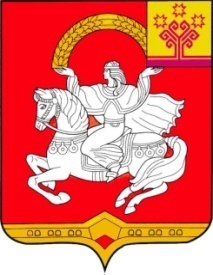 Чувашская  РеспубликаЯльчикский муниципальный округАдминистрация Яльчикского муниципального округаПОСТАНОВЛЕНИЕ      «12» октября 2023 г? № 972село ЯльчикиЧувашская  РеспубликаЯльчикский муниципальный округАдминистрация Яльчикского муниципального округаПОСТАНОВЛЕНИЕ      «12» октября 2023 г? № 972село Яльчики№Наименование территориального отдела Наименованиенаселенного пунктаДата и время проведения публичных слушанийМесто проведения экспозиции и публичных слушаний1Большетаябинскийс. Большая Таябад. Аранчеевод. Белая Воложка17.10.2023 г.10.0010.4011.20Большетаябинский СДКд. Аранчеевод. Белая Воложка2Большеяльчикскийс. Большие Яльчики18.10.2023 г.14.00Большеяльчикский СДК3Кильдюшевский с. Новое Тинчуринод. Кильдюшевод. Шаймурзинос. Кушелгад. Полевые Пинерыд. Большая Ерыклад. Эмметево19.10.2023 г.10.0010.4011.2014.0014.4015.2016.00с. Новое ТинчуриноКильдюшевский СДКд. Шаймурзинос. Кушелгад. Полевые Пинерыд. Большая Ерыклад. Эмметево4Лащ-Таябинскийс. Лащ-Таяба д. Яманчуринос. Шемалаковод. Новое Андиберевод. Новое Байдеряковод. Новые Бикшикип. Адиково26.10.2023 г. 10.0010.4011.2014.0016.0014.4015.20Лащ-Таябинский СДКд. Яманчуринос. Шемалаковод. Новое Андиберевод. Новое Байдеряковод. Новые Бикшикип. Адиково5Малотаябинский д. Малая Таябад. Старое Янашево д. Новопоселенная Таябап. Новое Тоскаевоп. Малое Байдеряковоп. Петровка20.10.2023 г.10.4011.2014.0016.0014.4015.20Малотаябинский СДКд. Старое Янашево д. Новопоселенная Таябап. Новое Тоскаевоп. Малое Байдеряковоп. Петровка6Новошимкусскийс. Новые Шимкусы с. Новое Байбатыревод. Новое Чуринод. Новое Ищеряковод. КарабаевоД. Полевые Буртассыд. Белое Озеро23.10.2023 г.10.0010.4011.2014.0016.0014.4015.20Новошимкусский СДКс. Новое Байбатыревод. Новое Чуринод. Новое Ищеряковод. КарабаевоД. Полевые Буртассыд. Белое Озеро7Сабанчинский с. Сабанчино, д.Апанасово-Эщебенево, д.Малая Ерыкла, д. Полевые Козыльярыд. Тораевод. Уразмаметево16.10.2023 г.13.2014.0014.4015.2016.0016.40Сабанчинский СДКд.Апанасово-Эщебенево, д.Малая Ерыкла, д. Полевые Козыльярыд. Тораевод. Уразмаметево8Янтиковскийс. Байглычегод. Избахтинод. Старое Арлановод. Новое Арлановос. Эшмикеевод. Ишмурзино-Суринскс. Янтиковод. Кошки-Куликеевод. Новое Изамбаево17.10.2023 г.14.0014.4015.2016.0016.4024.10.2023 г.14.0014.4015.2016.00с. Байглычегод. Избахтинод. Старое Арлановод. Новое Арлановос. Эшмикеевод. Ишмурзино-СуринскЯнтиковский СДКд. Кошки-Куликеевод. Новое Изамбаево9Яльчикский с. Яльчикис. Байдеряковод. Новое Булаевод. Апанасово - Темяшид. Тоскаевод. Новое Тойдеряково25.10.2023 г. 10.00 10.4011.2013.2014.0014.40Большой зал администрации Яльчикского МОБайдеряковский СДКНовобулаевский СКАпанасово-Темяшский Дом ремеселТоскаевский МКЦДНовотойдеряковский СДКЧăваш Республики                  Елчěк муниципаллăокругě                Елчěк муниципаллăокругěн администрацийěЙЫШǍНУ    2023ç. октябрӗн 12–мěшě № 974                   Елчěк ялě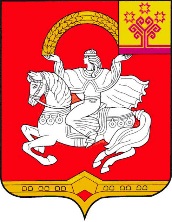 Чувашская РеспубликаЯльчикский                                                                         муниципальный округАдминистрацияЯльчикского муниципального округаПОСТАНОВЛЕНИЕ «12» октября 2023 г. № 974     село ЯльчикиЧёваш РеспубликинЕлч.к муниципаллё округ.Елч.к  муниципаллё округ.надминистраций.ЙЫШЁНУ       2023 = октябр.н 12-м.ш. №  976Елчк ял.Чёваш РеспубликинЕлч.к муниципаллё округ.Елч.к  муниципаллё округ.надминистраций.ЙЫШЁНУ       2023 = октябр.н 12-м.ш. №  976Елчк ял.Чувашская  РеспубликаЯльчикский муниципальный округАдминистрация Яльчикского муниципального округаПОСТАНОВЛЕНИЕ      «12» октября  2023 г? №  976село ЯльчикиЧувашская  РеспубликаЯльчикский муниципальный округАдминистрация Яльчикского муниципального округаПОСТАНОВЛЕНИЕ      «12» октября  2023 г? №  976село Яльчики№Наименование территориального отдела Наименованиенаселенного пунктаДата и время проведения публичных слушанийМесто проведения экспозиции и публичных слушаний1Большетаябинскийс. Большая Таябад. Аранчеевод. Белая Воложка17.10.2023 г.10.0010.4011.20Большетаябинский СДКд. Аранчеевод. Белая Воложка2Большеяльчикскийс. Большие Яльчики18.10.2023 г.14.00Большеяльчикский СДК3Кильдюшевский с. Новое Тинчуринод. Кильдюшевод. Шаймурзинос. Кушелгад. Полевые Пинерыд. Большая Ерыклад. Эмметево19.10.2023 г.10.0010.4011.2014.0014.4015.2016.00с. Новое ТинчуриноКильдюшевский СДКд. Шаймурзинос. Кушелгад. Полевые Пинерыд. Большая Ерыклад. Эмметево4Лащ-Таябинскийс. Лащ-Таяба д. Яманчуринос. Шемалаковод. Новое Андиберевод. Новое Байдеряковод. Новые Бикшикип. Адиково26.10.2023 г. 10.0010.4011.2014.0016.0014.4015.20Лащ-Таябинский СДКд. Яманчуринос. Шемалаковод. Новое Андиберевод. Новое Байдеряковод. Новые Бикшикип. Адиково5Малотаябинский д. Малая Таябад. Старое Янашево д. Новопоселенная Таябап. Новое Тоскаевоп. Малое Байдеряковоп. Петровка20.10.2023 г.10.4011.2014.0016.0014.4015.20Малотаябинский СДКд. Старое Янашево д. Новопоселенная Таябап. Новое Тоскаевоп. Малое Байдеряковоп. Петровка6Новошимкусскийс. Новые Шимкусы с. Новое Байбатыревод. Новое Чуринод. Новое Ищеряковод. КарабаевоД. Полевые Буртассыд. Белое Озеро23.10.2023 г.10.0010.4011.2014.0016.0014.4015.20Новошимкусский СДКс. Новое Байбатыревод. Новое Чуринод. Новое Ищеряковод. КарабаевоД. Полевые Буртассыд. Белое Озеро7Сабанчинский с. Сабанчино, д.Апанасово-Эщебенево, д.Малая Ерыкла, д. Полевые Козыльярыд. Тораевод. Уразмаметево16.10.2023 г.13.2014.0014.4015.2016.0016.40Сабанчинский СДКд.Апанасово-Эщебенево, д.Малая Ерыкла, д. Полевые Козыльярыд. Тораевод. Уразмаметево8Янтиковскийс. Байглычегод. Избахтинод. Старое Арлановод. Новое Арлановос. Эшмикеевод. Ишмурзино-Суринскс. Янтиковод. Кошки-Куликеевод. Новое Изамбаево17.10.2023 г.14.0014.4015.2016.0016.4024.10.2023 г.14.0014.4015.2016.00с. Байглычегод. Избахтинод. Старое Арлановод. Новое Арлановос. Эшмикеевод. Ишмурзино-СуринскЯнтиковский СДКд. Кошки-Куликеевод. Новое Изамбаево9Яльчикский с. Яльчикис. Байдеряковод. Новое Булаевод. Апанасово - Темяшид. Тоскаевод. Новое Тойдеряково25.10.2023 г. 10.00 10.4011.2013.2014.0014.40Большой зал администрации Яльчикского МОБайдеряковский СДКНовобулаевский СКАпанасово-Темяшский Дом ремеселТоскаевский МКЦДНовотойдеряковский СДКЧăваш РеспубликиЕлчĕк муниципаллăокругĕЕлчĕк муниципаллăокругĕнадминистрацийĕЙЫШĂНУ    2023 =?  октябрĕн 12 - м.ш. № 998              Елчĕк ялĕЧувашская  РеспубликаЯльчикский                                                                         муниципальный округАдминистрацияЯльчикского муниципального округаПОСТАНОВЛЕНИЕ  «12» октября 2023 г. № 998село Яльчики